PÁLYÁZATI FELHÍVÁSFelsőoktatási Doktori Hallgatói, Doktorjelölti Kutatói Ösztöndíjra az Új Nemzeti Kiválóság Program keretében (pályázati kód: ÚNKP-16-3)2016/2017. tanévAz Emberi Erőforrások Minisztériuma pályázatot hirdet doktori képzésben részt vevő hallgatók számára, akik felsőoktatási intézmény keretében az ösztöndíjas jogviszony alatt kutatási tevékenységet végeznek, továbbá doktorjelöltek számára, akik kiemelkedő színvonalú, önállóan vagy kutatócsoportban végzett kutatási eredménnyel rendelkeznek, és az ösztöndíjas jogviszony alatt felsőoktatási intézmény keretében kutatási tevékenységet végeznek.Az Új Nemzeti Kiválóság Program 2016-ban meghirdetésre kerülő ösztöndíjpályázatai, 
a felsőoktatásban részt vevő hallgatói, kutatói kiválóságot támogatják olyan –  alapképzésben, a mesterképzésben vagy a doktori képzésben részt vevő –  hallgatók, doktorjelöltek, valamint fiatal oktatók, kutatók támogatásával, akik a felsőoktatási intézményben eredményes kutatási és alkotói tevékenységet folytatnak. A program a kutatói és alkotói kiválóságot minden tudomány- és művészeti területet figyelembe véve kívánja elősegíteni a tudományos kutatásokat és az innovációt.A pályázat célja:A jelen, 2016/2017. tanévre szóló Felsőoktatási Doktori Hallgatói, Doktorjelölti Kutatói Ösztöndíjpályázat (a továbbiakban: ösztöndíjpályázat) célja a kiemelkedő tudományos eredményeket felmutató felsőoktatási doktori képzésben részt vevő hallgatók, doktorjelöltek kutatási tevékenységének és szakmai fejlődésének támogatása, amelynek eredménye magas színvonalú, figyelemre méltó publikáció, egyéb – az adott tudományágban releváns – tudományos, műszaki vagy művészi alkotás, valamint a doktori disszertáció megfelelő előkészítése, megalapozása.A pályázat keretösszege:Az Emberi Erőforrások Minisztériuma jelen ösztöndíjpályázatot Magyarország központi költségvetésének terhére hirdeti meg. A pályázatok támogatására rendelkezésre álló keretösszeg az ÚNKP 2016. évi pályázati fordulójában kiírt Felsőoktatási Posztdoktori Kutatói Ösztöndíj keretével összesen legfeljebb 1 018 000 000 Ft, azaz egymilliárd - tizennyolcmillió forint, amelynek forrása a Magyarország 2016. évi központi költségvetéséről szóló 2015. évi C. törvény 1. melléklete, XX. Emberi Erőforrások Minisztériuma fejezet, 20/3/3 Kiválósági támogatások fejezeti előirányzat (Áht. azonosító: 338539). A pályázat benyújtására jogosultak:Az ösztöndíjpályázatra azok az alább részletezett feltételeknek maradéktalanul megfelelő, tudományterületükön kiemelkedő teljesítményt nyújtó természetes személyek jelentkezhetnek, akik:a pályázat benyújtásakor doktori képzés keretében valamely, a Pályázati Útmutató 1. sz. mellékletében megnevezett felsőoktatási intézménnyel hallgatói jogviszonyban állnak („I.” típusú pályázat), vagyvalamely, a Pályázati Útmutatóban 1. sz. mellékletében megnevezett felsőoktatási intézmény 2016/2017. tanévre meghirdetett doktori képzésére jelentkeznek és az intézmény doktori képzésén várhatóan hallgatói jogviszonyt létesítenek legkésőbb 2016. szeptember 20-ig („II.” típusú pályázat), vagya pályázat benyújtásakor doktorjelölti jogviszonyban állnak valamely, a Pályázati Útmutató 1. sz. mellékletében megnevezett felsőoktatási intézménnyel („III.” típusú pályázat), vagy a 2016/2017. tanév első félévében létesítenek várhatóan doktorjelölti jogviszonyt legkésőbb 2016. szeptember 20-ig valamely, a Pályázati Útmutató 1. sz. mellékletében megnevezett felsőoktatási intézménnyel („IV.” típusú pályázat).Mindegyik típusú pályázat esetén további feltétel, hogy a pályázó:vállalja, hogy az ösztöndíjas időszakban– egy kutatócsoport munkájába bekapcsolódva, vagy önállóan – kutatómunkát végez azon magyarországi felsőoktatási intézményben, mellyel a pályázat benyújtásakor doktori képzésben hallgatói jogviszonyban, illetve doktorjelölti jogviszonyban áll, vagy amellyel a 2016/2017. tanévre, legkésőbb 2016. szeptember 20-ig várhatóan doktori képzésben hallgatói jogviszonyt, illetve doktorjelölti jogviszonyt létesít, és az ösztöndíjas időszak alatt a fogadó magyarországi felsőoktatási intézményben közzéteszi tudományos kutatási, fejlesztési munkája eredményeit. A kutatási terv egy, már korábban megkezdett kutatás, művészeti alkotótevékenység folytatására is vonatkozhat,jelen kiválósági ösztöndíj keretében nyújtott kutatása a doktori tanulmányok által megkövetelt kutatómunkán felüli, extra kutatási tevékenység legyen.Az „I.” és a „II.” típusú pályázat esetén a fentieken túl további feltétel, hogy a pályázó:mesterképzésben teljesített utolsó két év, év végi átlaga legalább „jó” minősítésű legyen,az ösztöndíjas jogviszony létesítésekor igazolni tudja teljes idejű képzésen (nappali) az aktív hallgatói jogviszonyát.A „III. és a IV.” típusú pályázat esetén - a fentieken túl - további feltétel, hogy a pályázó:doktori képzésen teljesített első öt félévi átlaga legalább „jó” minősítésű legyen,kiemelkedő színvonalú, önállóan vagy kutatócsoportban végzett kutatási eredménnyel rendelkezzen,az ösztöndíjas jogviszony létesítésekor, igazolni tudja doktorjelölti jogviszonyát.Jelen Pályázati Felhívás, valamint a Felsőoktatási Posztdoktori Kutatói Ösztöndíj Felhívás keretében együttesen, legfeljebb 661 fő ösztöndíjra pályázó részesülhet támogatásban.Jelen ösztöndíjpályázatra bármely tudományterületet érintő pályamű beadható.Az ösztöndíj mértéke:Az ösztöndíj havi összege első éves doktori képzésben részt vevő hallgatók esetén: 
110 000 Ft/fő.Az ösztöndíj havi összege másod- és harmad éves doktori képzésben részt vevő hallgatók esetén: 150 000 Ft/fő.Az ösztöndíj havi összege doktorjelöltek esetén: 250 000 Ft/fő.Az ösztöndíj időtartama:Jelen Pályázati Felhívás keretében a pályázók 10 havi ösztöndíjra pályázhatnak. Az ösztöndíjas időszak 2016. szeptember 1-jétől 2017. június 30-ig szól.Az érintett hallgatók tanulmányi előmeneteléhez igazodva, az ösztöndíjas jogviszony az előírt szakmai elvárások teljesítése esetén, a 2017/2018. tanévtől további 10 hónappal meghosszabbítható. Az utolsó tanulmányi évüket megkezdő doktori hallgatók, valamint a doktorjelöltek számára nincs további hosszabbításra lehetőség. („Továbbfutó” kategória; részletszabályokat a Pályázati Útmutató tartalmazza.) A pályázat benyújtásának módja és helye: A Pályázati Adatlapot (a Pályázati Útmutató 2. sz. melléklete) és annak összes mellékletét a Pályázati Útmutatóban foglaltaknak megfelelően, hiánytalanul, magyar nyelven kitöltve, az ott megjelölt mellékletek csatolásával az ösztöndíjast fogadó felsőoktatási intézmény doktori tanács elnökéhez lehet – egy nyomtatott példányban, aláírva, valamint elektronikusan (nem újraírható CD-n vagy DVD-n szkennelve; a Pályázati Adatlapot a Pályázati Útmutató mellékletében megadott Excel dokumentumban), postai úton, ajánlott, elsőbbségi küldeményként – benyújtani.  Az ösztöndíjast fogadó felsőoktatási intézmény (a továbbiakban: fogadó felsőoktatási intézmény) alatt a Pályázati Útmutatóban megnevezett, a nemzeti felsőoktatásról szóló 2011. évi CCIV. törvény 1. mellékletében szereplő azon felsőoktatási intézményt kell érteni:amellyel a pályázó a pályázat benyújtásakor doktori képzés keretében hallgatói jogviszonyban áll, illetveahova a pályázó a 2016/2017. tanévre meghirdetett doktori képzésre jelentkezik és doktori képzésben, legkésőbb 2016. szeptember 20-ig hallgatói jogviszonyt létesít, továbbá amellyel a pályázó a pályázat benyújtásakor doktorjelölti jogviszonyban áll, vagyamellyel a pályázó doktorjelölti jogviszony létesítését tervezi, és legkésőbb 2016. szeptember 20-ig doktorjelölti jogviszonyt létesít.A pályázat benyújtásának határideje:A pályázatokat 2016. június 10. - 2016. június 27. között lehet benyújtani.A pályázat érvényességének vizsgálata, a pályázattal kapcsolatos hiánypótlás:A pályázatok befogadását és formai ellenőrzését a fogadó felsőoktatási intézmény végzi.Amennyiben a fogadó felsőoktatási intézmény a pályázat formai ellenőrzése során megállapítja, hogy a pályázat hiányos, és a hiányosságok olyan jellegűek, melyek hiánypótlás során pótolhatók, a fogadó felsőoktatási intézmény a pályázót egy alkalommal a pályázó Pályázati Adatlapon megadott e-mail címére megküldésre kerülő elektronikus értesítésben – a hibák, hiányosságok, valamint a hiánypótlás módjának egyidejű megjelölése mellett – hiánypótlásra szólítja fel. A hiánypótlás teljesítésének határideje: az értesítés pályázó e-mail címére történt megküldésétől számított 5 munkanap.Hiánypótlásnak nincs helye, haa pályázó a pályázat benyújtására nyitva álló határidőn túl nyújtotta be a pályázatát, a pályázó nem felel meg a Pályázati Felhívásban, illetve a Pályázati Útmutatóban meghatározott feltételeknek.Amennyiben a Pályázó nem pótolta a hiányosságokat, vagy azoknak nem a hiánypótlási felhívásban meghatározott módon, vagy nem a hiánypótlási felhívásban megjelölt határidőre tett eleget, a fogadó felsőoktatási intézmény megállapítja a pályázat érvénytelenségét és az érvénytelenség okának megjelölésével elektronikus értesítést küld a pályázónak.Érvénytelen a pályázat haa pályázó a pályázat benyújtására nyitva álló határidőn túl nyújtotta be a pályázatát,a pályázó nem felel meg a Pályázati Felhívásban, illetve a Pályázati Útmutatóban meghatározott feltételeknek,a pályázat olvashatatlan, illetve hamis adatot tartalmaz,a pályázó hiánypótlás keretében sem pótolta a hiányosságokat vagy azoknak nem a hiánypótlási felhívásban meghatározott módon, vagy nem a hiánypótlási felhívásban megjelölt határidőre tett eleget,nem maga a jogosult nyújtotta be a pályázatot.A pályázat elbírálásának főbb szempontjai, az elbírálás határideje, a pályázat eredményéről történő értesítés módja, határideje:Az érvényesen benyújtott, befogadott pályázatokat a Pályázati Útmutatóban megadott módon és szempontok szerint a fogadó felsőoktatási intézmény szakértői értékelik, mely értékelés alapján a felsőoktatási intézmény doktori tanács elnöke tesz támogatási javaslatot az oktatásért felelős miniszternek. Az ösztöndíj odaítéléséről az oktatásért felelős miniszter legkésőbb 2016. augusztus 25-ig dönt. A támogatási döntés ellen jogorvoslatnak helye nincs.A miniszter döntéshozatalát követően, a pályázót elektronikus úton értesíti a fogadó felsőoktatási intézmény a pályázat eredményéről legkésőbb 2016. augusztus 31-ig.A pályázattal kapcsolatos egyéb információk:A pályázati csomag dokumentumai (Pályázati Felhívás, Pályázati Útmutató, Pályázati Adatlap) letölthetőek az Emberi Erőforrás Minisztériumának honlapjáról (http://www.kormany.hu/hu/emberi-eroforrasok-miniszteriuma). A pályázó a pályázattal kapcsolatos további információkról tájékoztatást a fogadó felsőoktatási intézmény által kijelölt ÚNKP ügyintézőtől kaphat (az elérhetőségeket az ÚNKP Ösztöndíj Működési Szabályzat 3. sz. melléklete tartalmazza).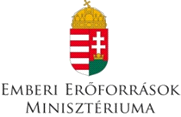 